Приложение к письму МОПО СО
от 06.04.2016 № 02-01-81/2940Центральная психолого-медико-педагогическая комиссия Свердловской областиМетодические рекомендации по организацииспециальных условий получения образованиядля детей с ограниченными возможностями здоровьяв соответствии  заключениями ПМПК2016г.2______________________________________________ЗАКЛЮЧЕНИЕ №	ПРОТОКОЛА №	от «	»	20	г.ПСИХОЛОГО-МЕДИКО-ПЕДАГОГИЧЕСКОЙ КОМИССИИФамилия	Имя	Отчество	Число, месяц, год рождения	Домашний адрес (фактический/регистрация)	Образовательная организация	Выводы:	Ребенок имеет (не имеет) ограниченные возможности здоровья (нужное подчеркнуть). РекомендацииОбразовательная программа:	Особенности организации образования:	Специальные образовательные условия:	Направления психолого-педагогической коррекции:Медицинское сопровождение врачей-специалистов:	Дополнительные рекомендации	Руководитель комиссии 	Врач-психиатр	МП	Врач-невролог	Педагог-психолог	Учитель-логопед	Учитель-дефектолог	Другие специалисты	Секретарь комиссии	На комиссии присутствовали родители (законный представитель).С выводами комиссии ознакомлен(а). К процедуре обследования претензий не имею.Проинформирован(а)   о   сроке   предъявления   данного   Заключения   в   образовательныеорганизации (в течение года с момента проведения обследования).Подписи родителей (законного представителя):	Адрес сайта, на котором размещены методические рекомендации по реализации ФГОС для детей с ОВЗ, www.центp-ресурс.рф, раздел «ЦПМПК и деятельность ТПМПК», страничка «Методические материалы и советы специалистов».Протокол №	от «	»	20	г.3Методические рекомендации по организацииспециальных условий получения образованиядля детей с ограниченными возможностями здоровьяв соответствии с заключениями ПМПКВ части организации обучения и воспитания детей с ограниченными возможностями здоровья, включая детей-инвалидов, в образовательной организации предусматривается следующее: приём таких детей с учётом рекомендаций ПМПК, обучение на основании индивидуального учебного плана, адаптированной образовательной программы, создание специальных образовательных условий.При обучении граждан с ОВЗ и инвалидов Закон Российской Федерации «Об образовании в РФ» от 29 декабря 2012 года № 273-ФЗ определяет, что учащийся с ОВЗ - физическое лицо, имеющее недостатки в физическом и (или) психологическом развитии, подтверждённые психолого-медико-педагогической комиссией и препятствующие получению образования без создания специальных условий (п. 6 ст.2). Соответственно, указания Закона в отношении образовательных гарантий лиц с ОВЗ достаточно чёткие, и согласно п. 1 ч. 5 ст. 5 создаются необходимые условия для:получения без дискриминации качественного образования;коррекции нарушений развития и социальной адаптации;-	оказания   ранней   коррекционной   помощи   на   основе   специальных
педагогических подходов и наиболее подходящих для этих лиц языков, методов
и способов общения.Эти условия должны в максимальной степени способствовать получению образования определённого уровня и определённой направленности, а также социальному развитию лиц с ОВЗ, в том числе посредством организации инклюзивного образования (определение инклюзивного образования даётся Законом № 273-ФЗ: под инклюзивным образованием понимается обеспечение равного доступа к образованию для всех обучающихся с учетом разнообразия особых образовательных потребностей и индивидуальных возможностей (п. 27 ст. 2). Более подробно содержание этого термина в Законе раскрывается следующим положением.Образование обучающихся с ОВЗ может быть организовано как в отдельных классах, группах или в отдельных организациях, осуществляющих образовательную деятельность, так и совместно с другими обучающимися. Закон содержит норму, по которой общее образование обучающихся с ОВЗ осуществляется в организациях, осуществляющих образовательную деятельность по адаптированным основным общеобразовательным программам. Создаются специальные условия для получения образования, а именно, программы, методы обучения и воспитания, специальные учебники и пособия, технические средства, услуги ассистента (помощника), обеспечение доступа в здания и другие, без которых невозможно или затруднено освоение образовательных программ обучающимися с ОВЗ.4Эта новая образовательная ситуация предъявляет специфические требования к работе ПМПК, ставит сложные задачи по изменению организационных условий, технологии работы, содержанию заключений и подготовке рекомендаций по оказанию детям психолого-педагогической помощи и организации их обучения и воспитания, а также подтверждения, уточнения или изменения ранее данных рекомендаций.Специалистами ПМПК Свердловской области разработаны Методические рекомендации по реализации ФГОС для детей с ОВЗ, включающие рекомендательные блоки по организации образования, характеристике особых образовательных потребностей, созданию специальных образовательных условий, а также формулировки коллегиальных рекомендаций, которые могут оказать помощь педагогам и специалистам сопровождения образовательных организаций при составлении адаптированных образовательных программ.Рекомендательные блоки представляют собой направления деятельности образовательной организации, осуществляющей обучение ребёнка с ОВЗ по адаптированной основной общеобразовательной программе (адаптированной образовательной программе).Адрес сайта, на котором размещены методические рекомендации по реализации ФГОС для детей с ОВЗ, www.центр.ресурс.рф, раздел «ЦПМПК и деятельность ТПМПК», страничка «Методические материалы и советы специалистов». Специалисты ПМПК из предложенных направлений выбирают только необходимые рекомендации для осуществления обучения и воспитания каждого конкретного ребёнка в соответствии с его потребностями и уровнем интеллектуального развития.Разделы рекомендаций структурированы следующим образом.I	Образовательная программа.II	Особенности организации образования детей с ОВЗ.Специальные условий получения образования детей с ОВЗ.Психолого-педагогическое сопровождение детей с ОВЗ.Номера (коды) выбранных рекомендаций вносятся специалистами ПМПК в соответствующие графы заключения ПМПК.При необходимости специалистами ПМПК может быть изменён (расширен) перечень направлений педагогической коррекции, а также специальные образовательные условия (в том числе, и технические), которые необходимы для повышения эффективности педагогического процесса.В приложении № 1 представлены нормативы комплектования классов (групп) для детей с ОВЗ, установленные Санитарно-эпидемиологическими правилами и нормативами СанПиН 2.4.2.3286-15.В приложении № 2 представлены рекомендации по организации охранительного режима дня для обучающихся с ОВЗ в образовательных организациях, в соответствии с Санитарно-эпидемиологическими правилами и нормативами СанПиН 2.4.2.3286-15.5 Возможности инклюзии детей с ОВЗДетям с ОВЗ при получении образования в образовательной организации при условии совместного обучения с другими нормативно развивающимися обучающимися рекомендуется инклюзия с различной степенью включенности в образовательный процесс. Показаниями для инклюзивного обучения детей с ОВЗ являются возможности и ограничения ребенка: степень выраженности дефекта, индивидуальные интеллектуальные и эмоционально-личностные особенности.1. Инклюзия с полной степенью включенности в образовательный процесс рекомендуется при очной форме обучения:детям с соматическими заболеваниями, если уровень их психофизического
и речевого развития соответствует возрастной норме и позволяет обучаться
совместно со здоровыми сверстниками по общеобразовательной программе;обучающимся по адаптированным образовательным программам:1) имеющим   снижение  слуха  (в   речевой   области) до 60 Дб без
сопутствующих отклонений в развитии;имеющим остроту зрения не ниже 0,1 без сопутствующих отклонений в
развитии;имеющим тяжелые нарушения речи;имеющим нарушения опорно-двигательного аппарата и потенциально
сохранные возможности интеллектуального развития;имеющим задержку психического развития и потенциально сохранные
возможности интеллектуального развития;имеющим расстройства аутистического спектра;имеющим незначительную интеллектуальную недостаточность в степени
легкой умственной отсталости без сопутствующих отклонений в развитии.При полной включенности рекомендуется включение детей с ОВЗ в группу или класс образовательной организации в соответствии с СанПиН 2.4.2.3286-15. При этом необходимо обеспечить создание специальных образовательных условий и ППМС-сопровождение ребенка с ОВЗ (либо по месту обучения/воспитания, либо, в базовой школе или группе кратковременного пребывания/комбинированной/компенсирующей/оздоровительной направленности ДОО, либо на логопедических пунктах, в ППМС-центрах или учреждениях социального обслуживания и здравоохранения).2. Инклюзия с частичной и эпизодической степенью включенности рекомендуются при очно-заочной форме обучения.В этих случаях осуществляется индивидуальное обучение на дому.При частичной включенности в рекомендациях необходимо отразить степень включенности ребенка с ОВЗ в классно-урочную, внеурочную и внеклассную деятельность; режим занятий и консультаций, коррекционные мероприятия, дополнительное специальное оборудование, потребность в сопровождении (тьюторе), срок повторного обращения к специалистам ПМПК, дополнительная помощь специалистов вне образовательной организации.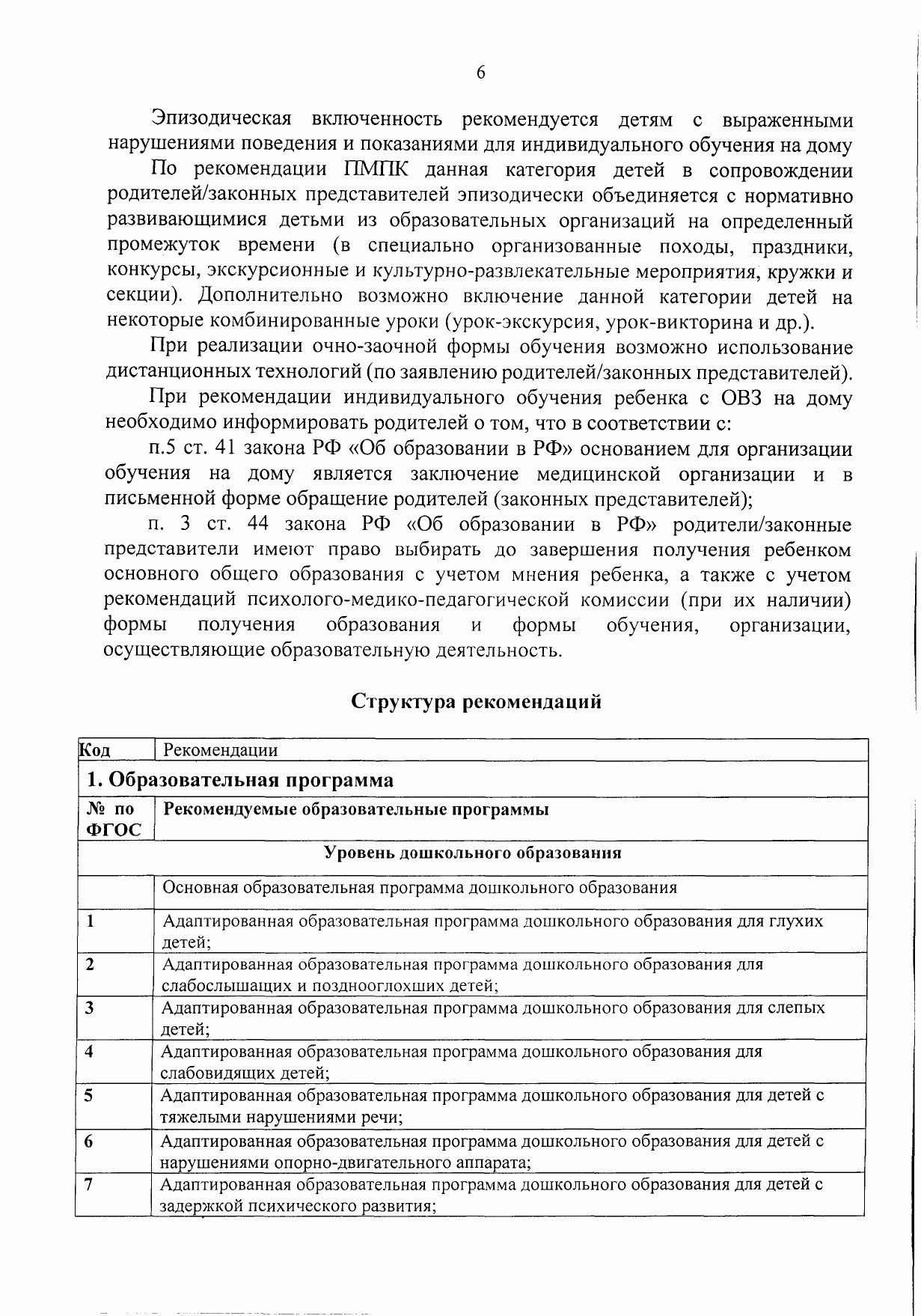 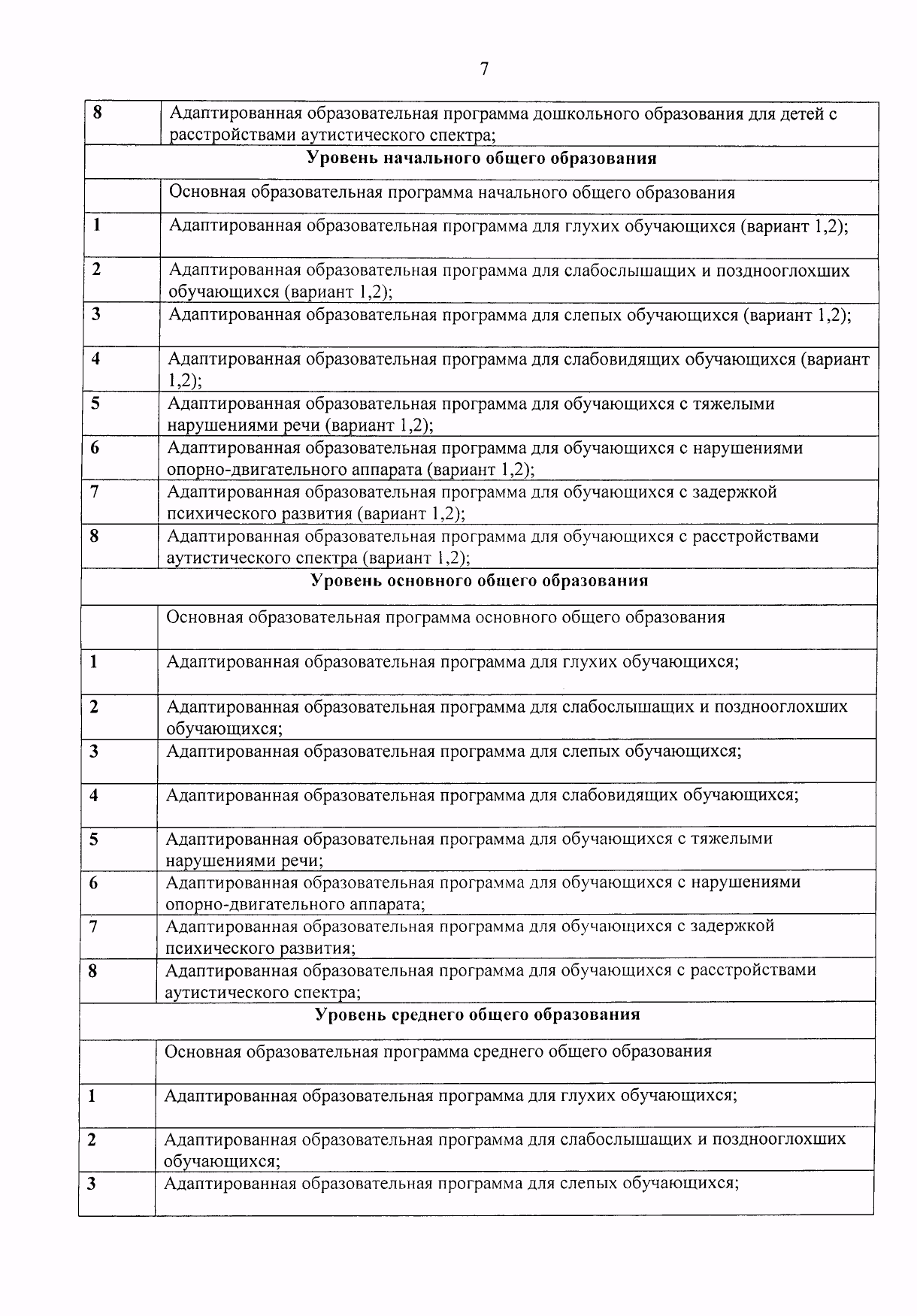 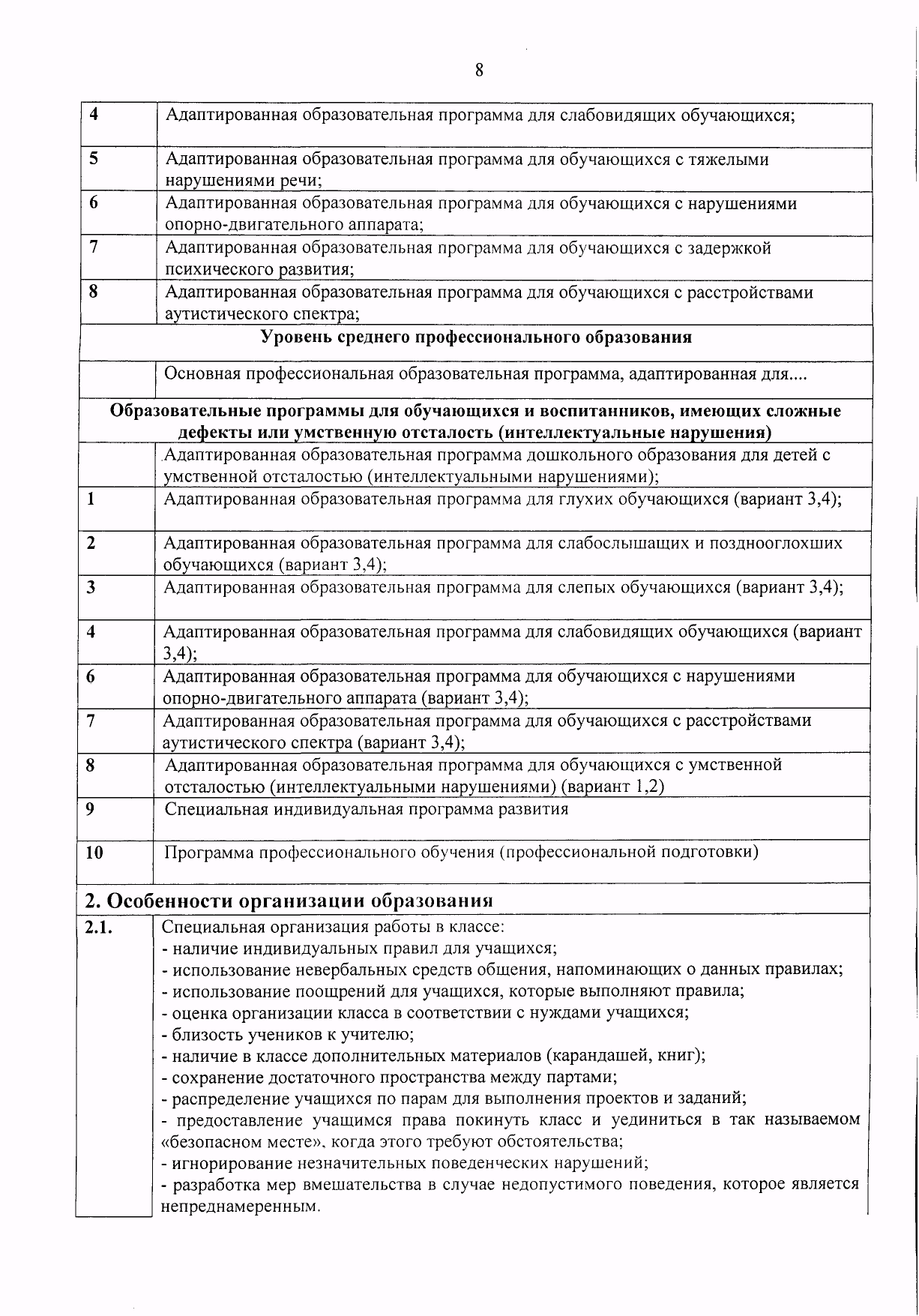 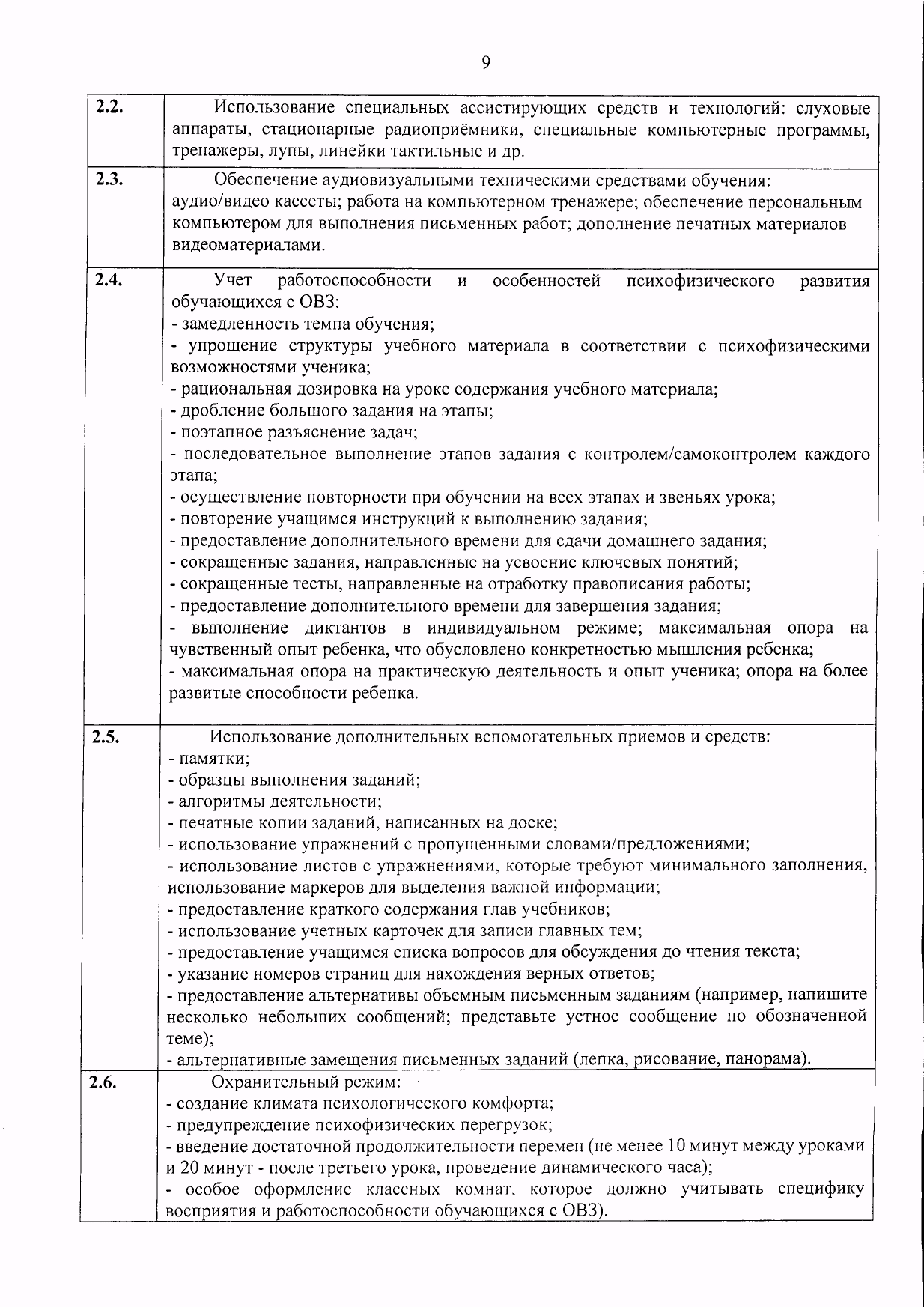 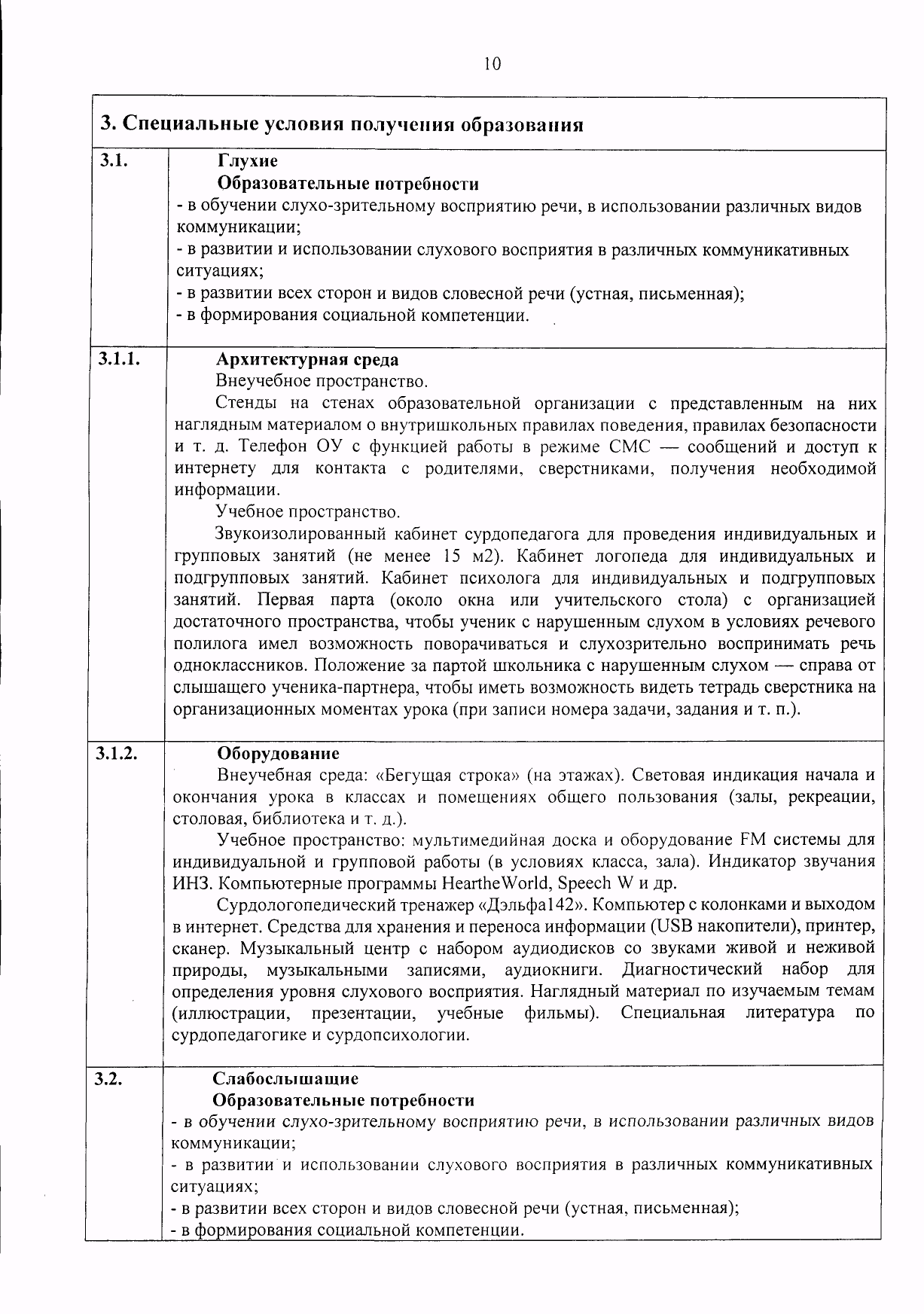 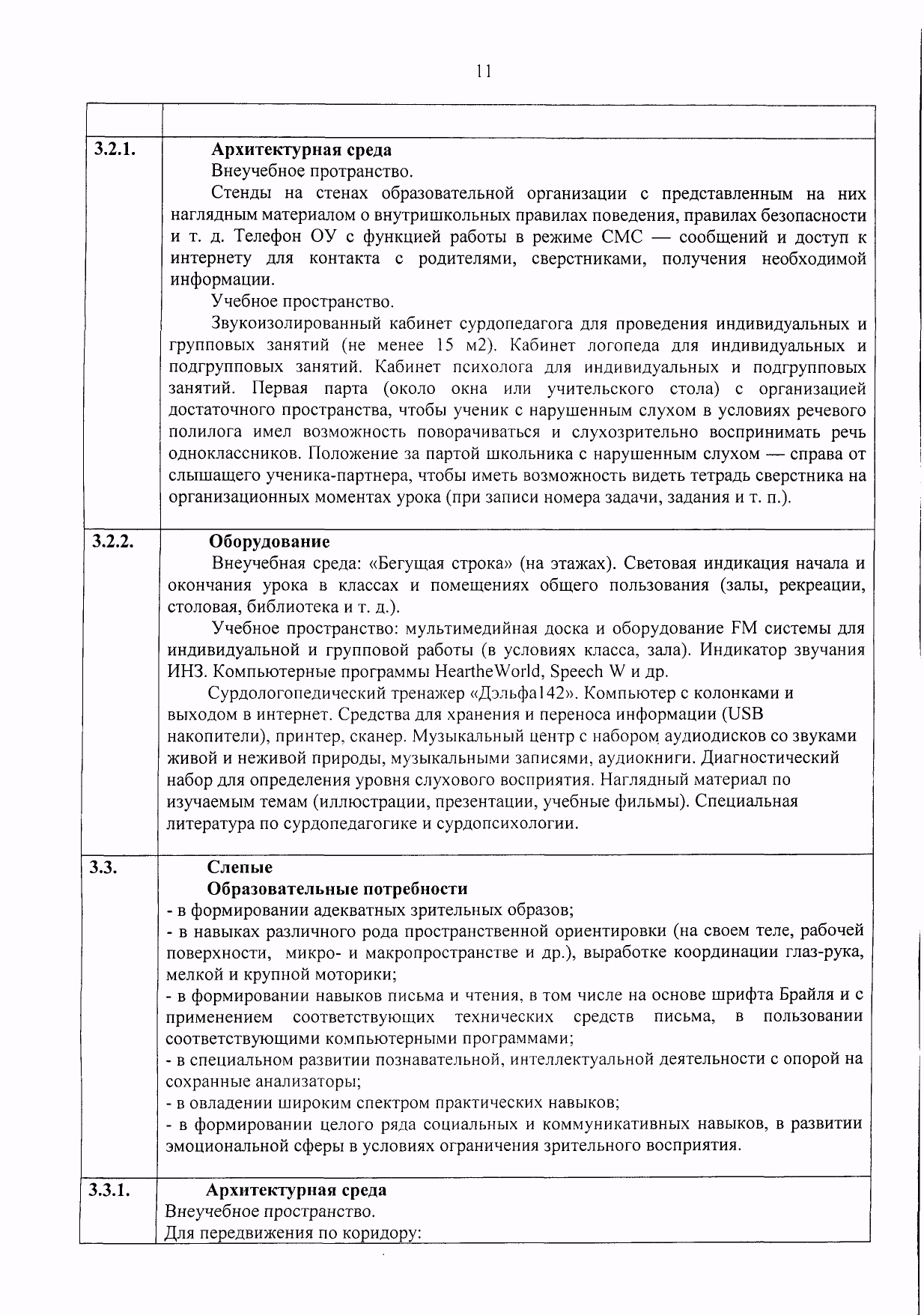 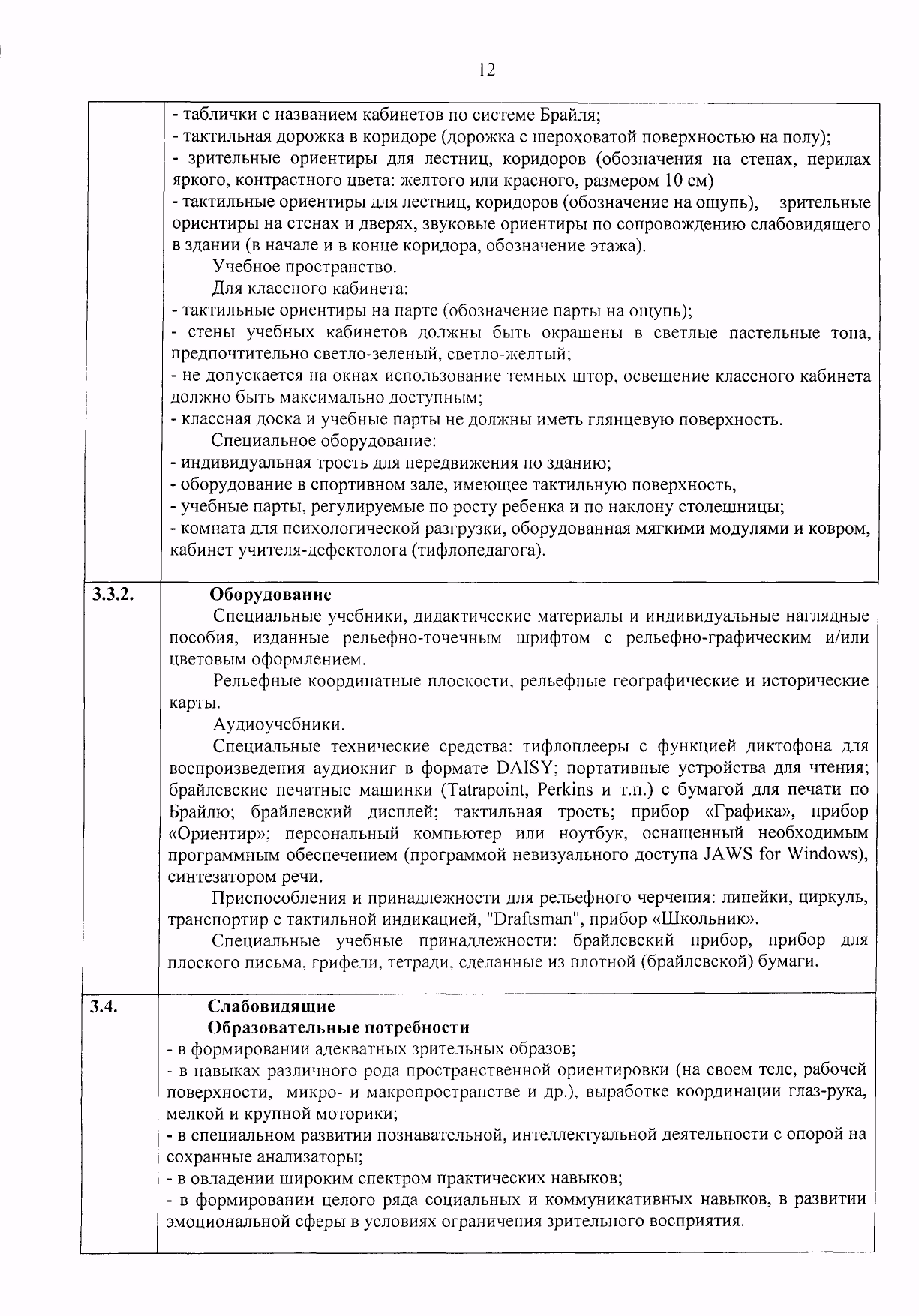 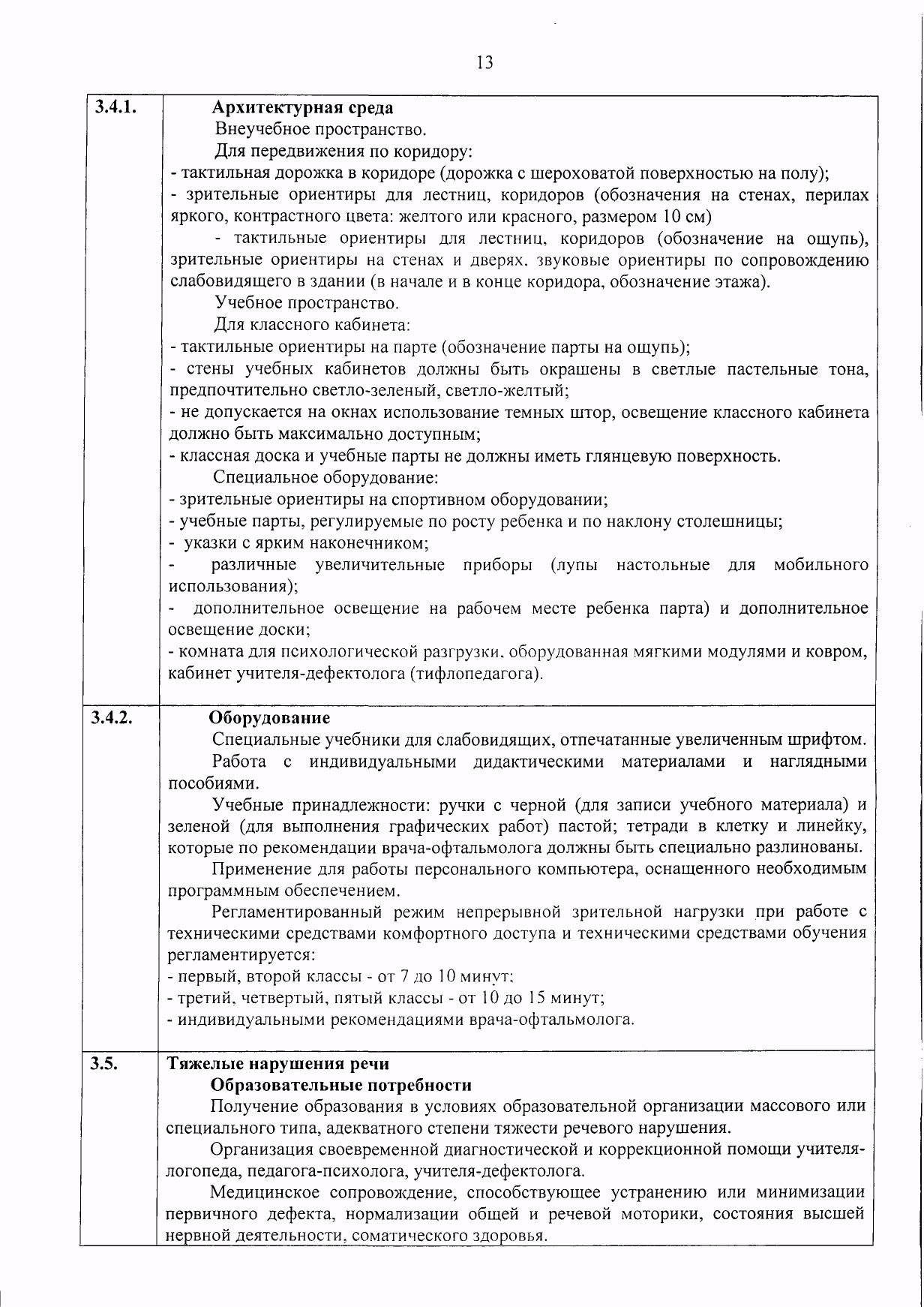 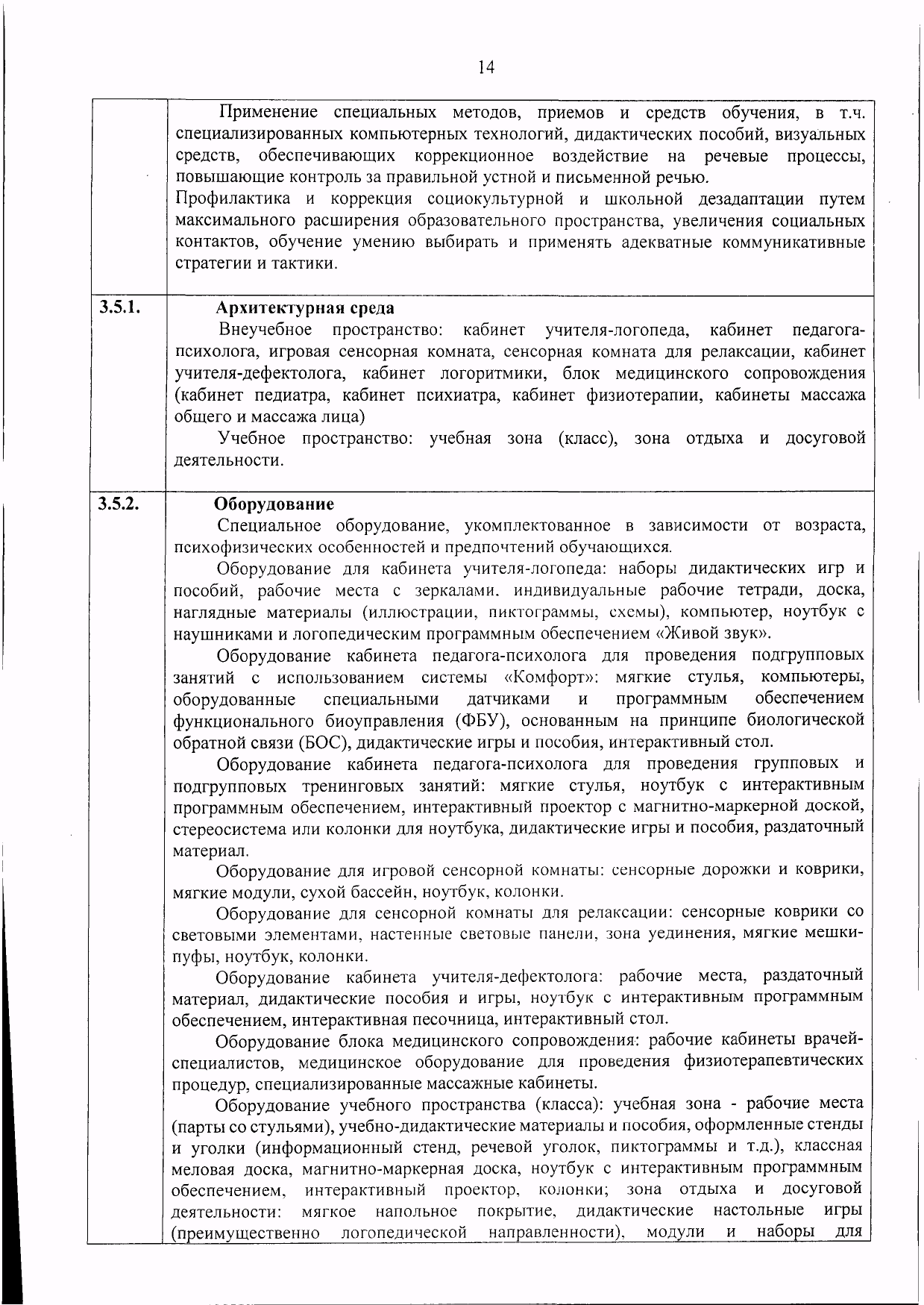 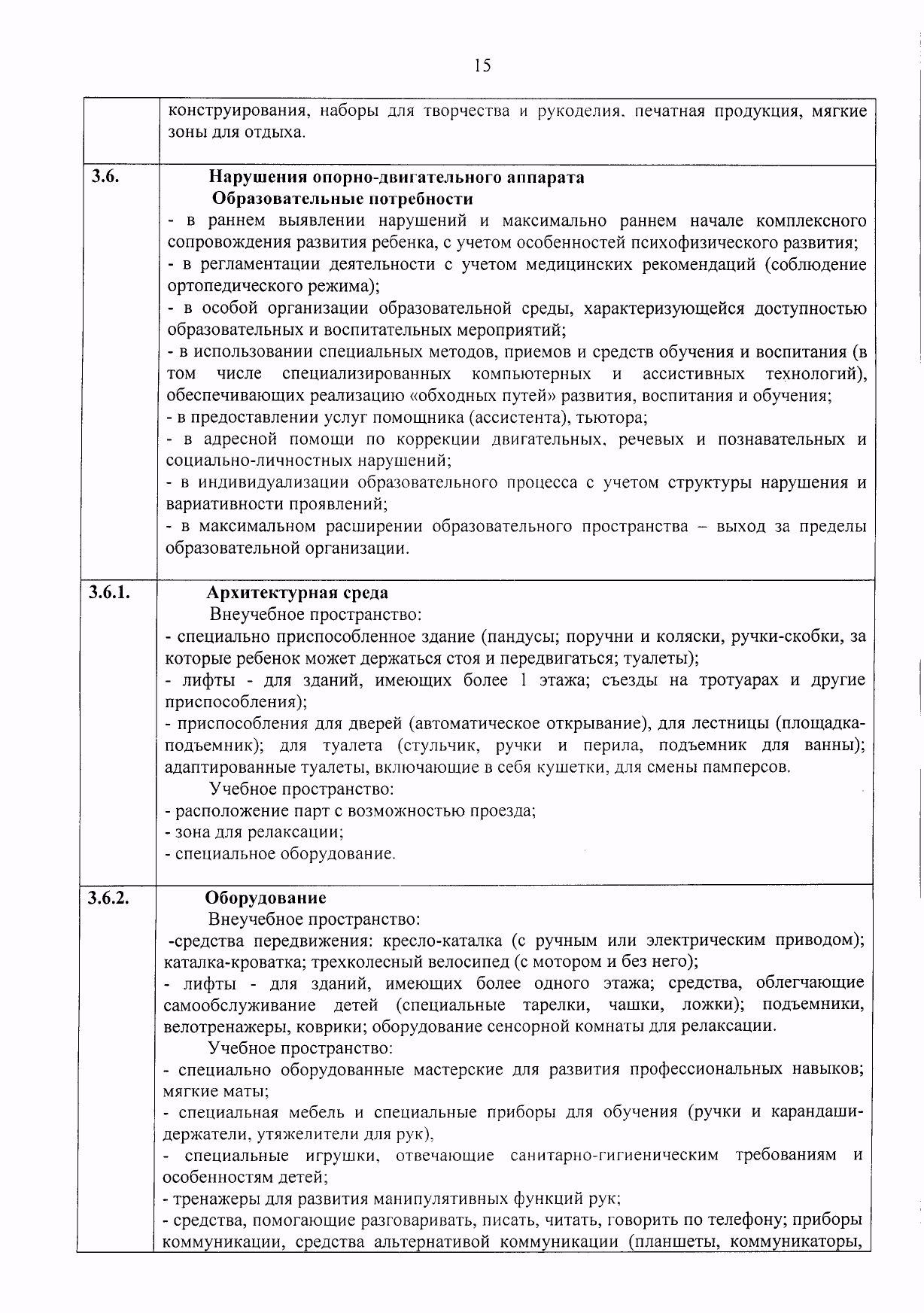 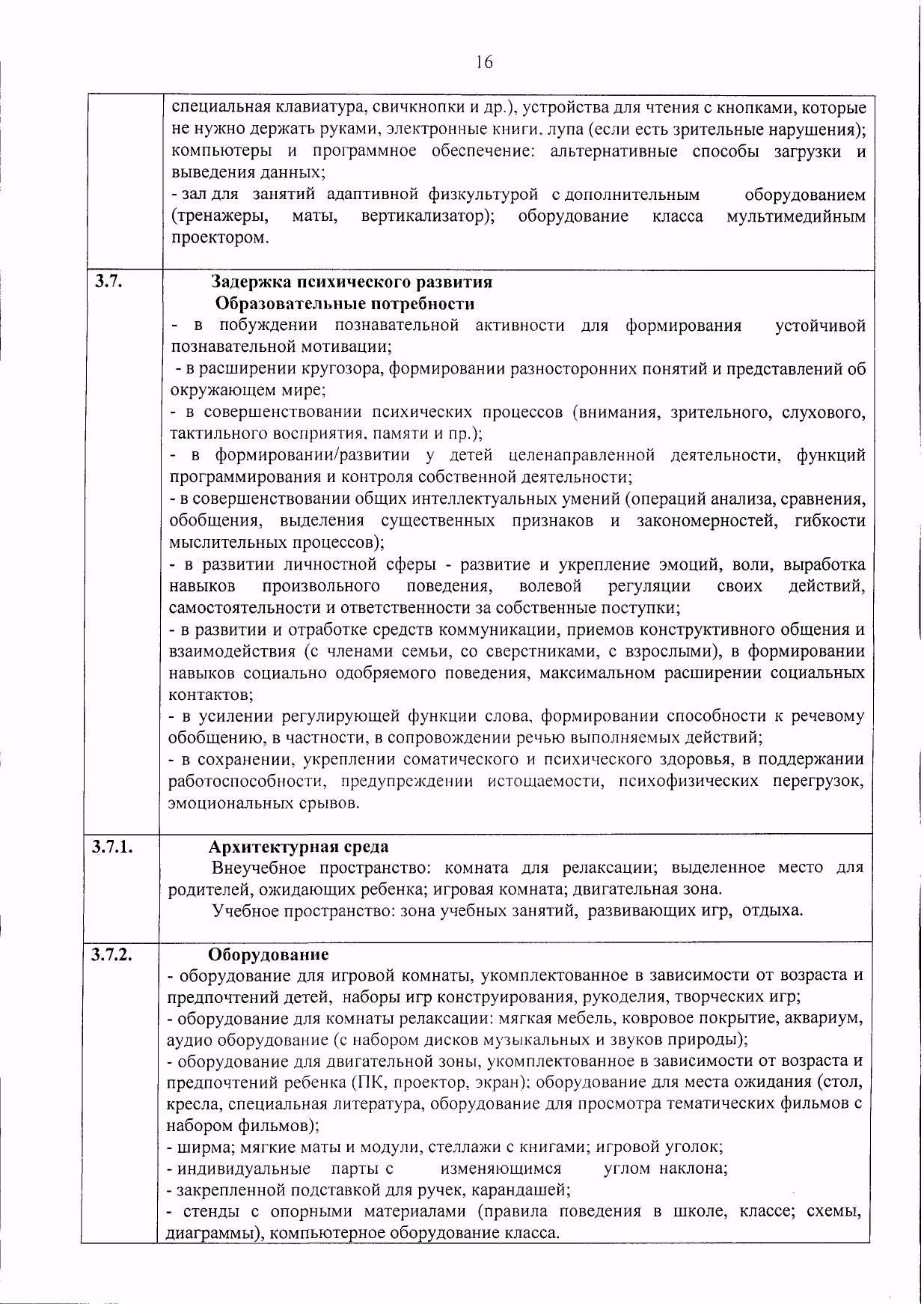 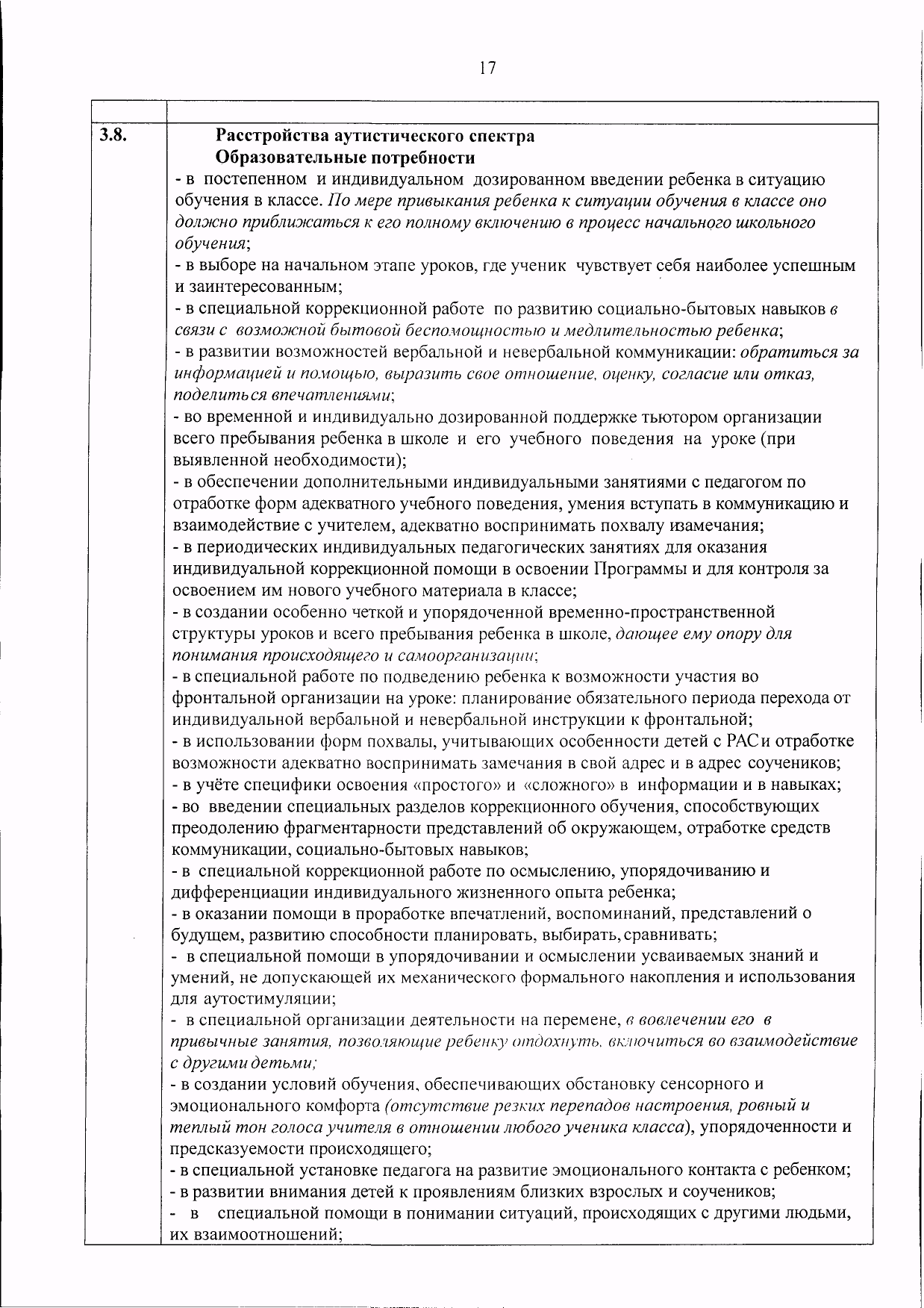 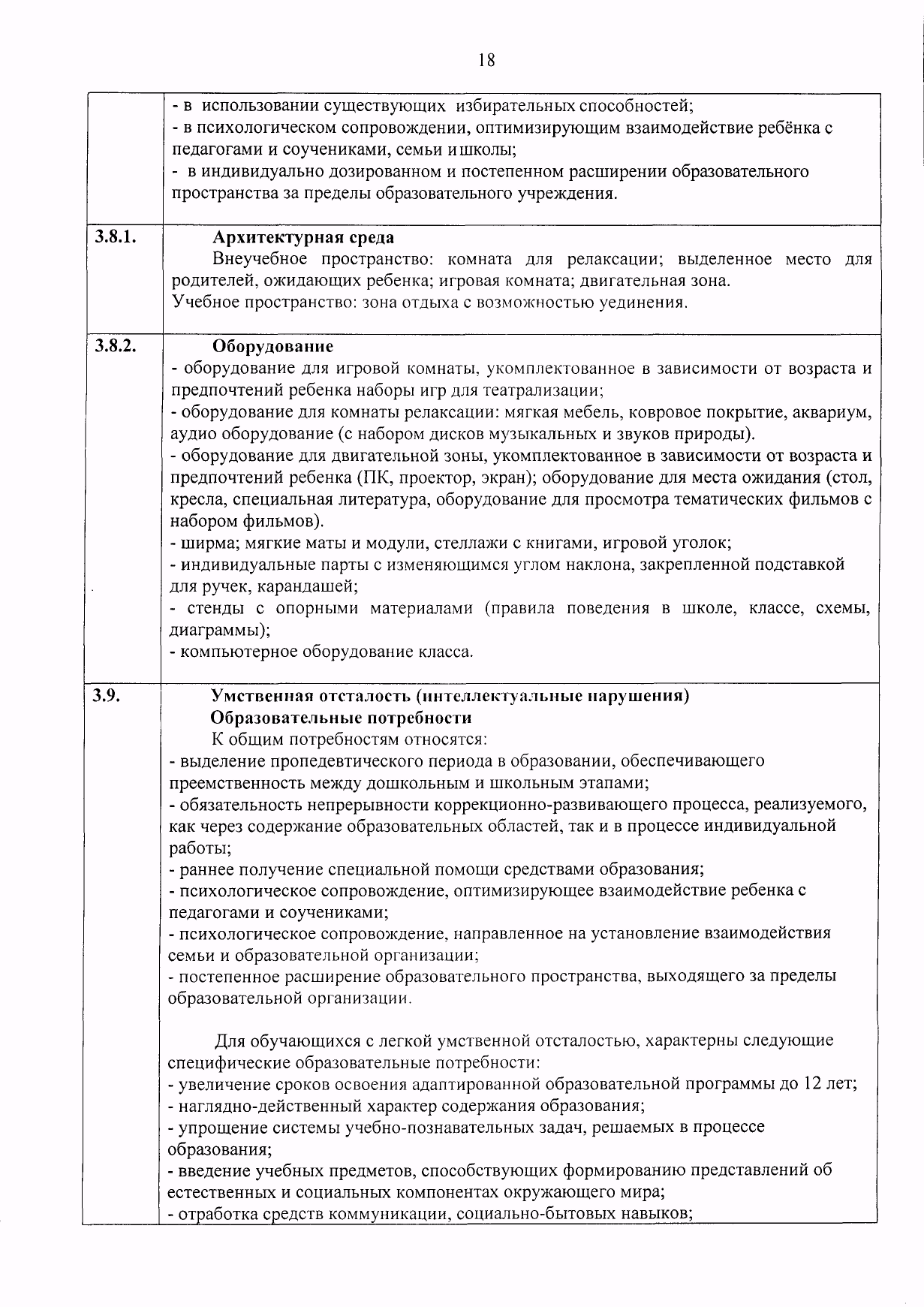 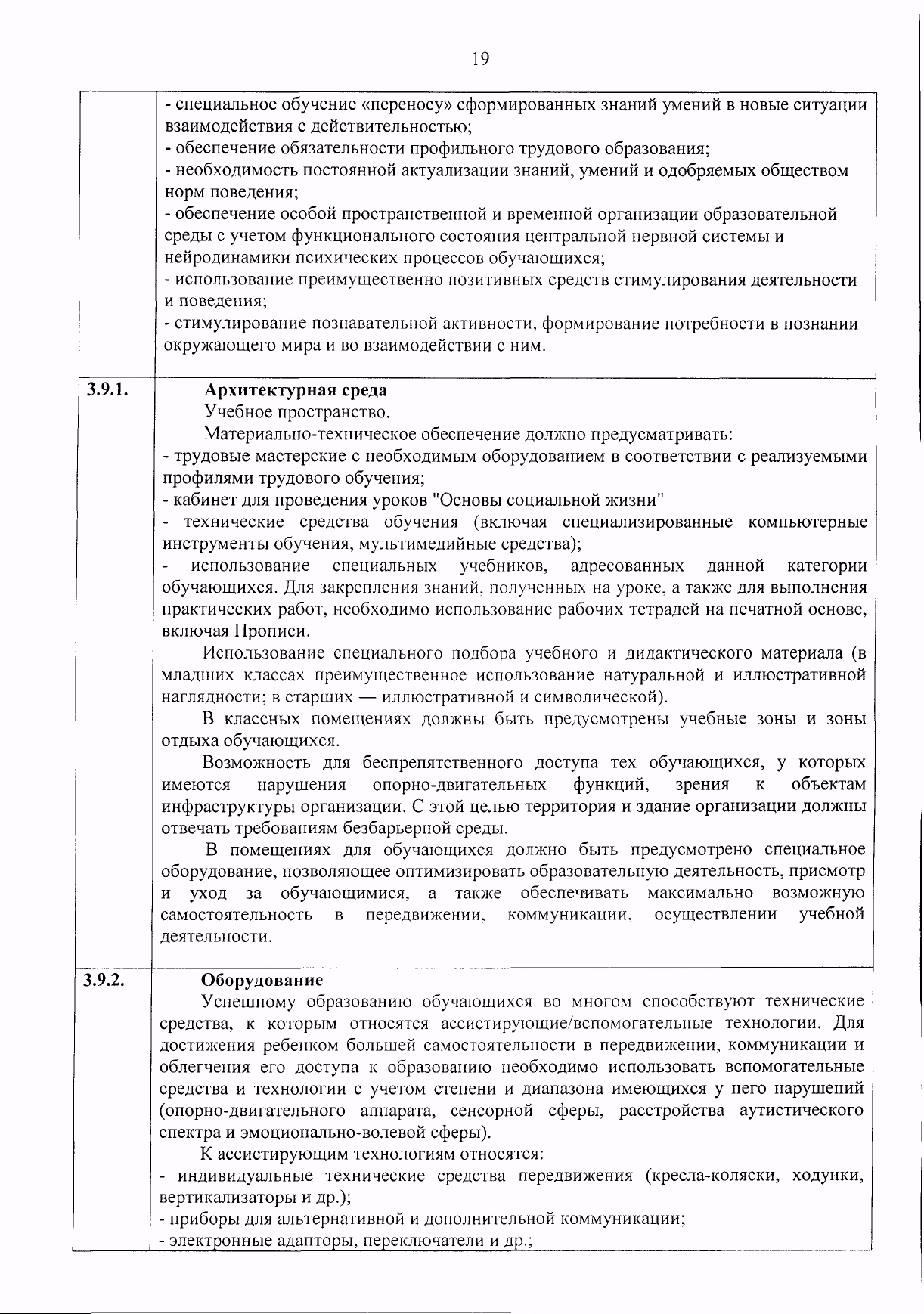 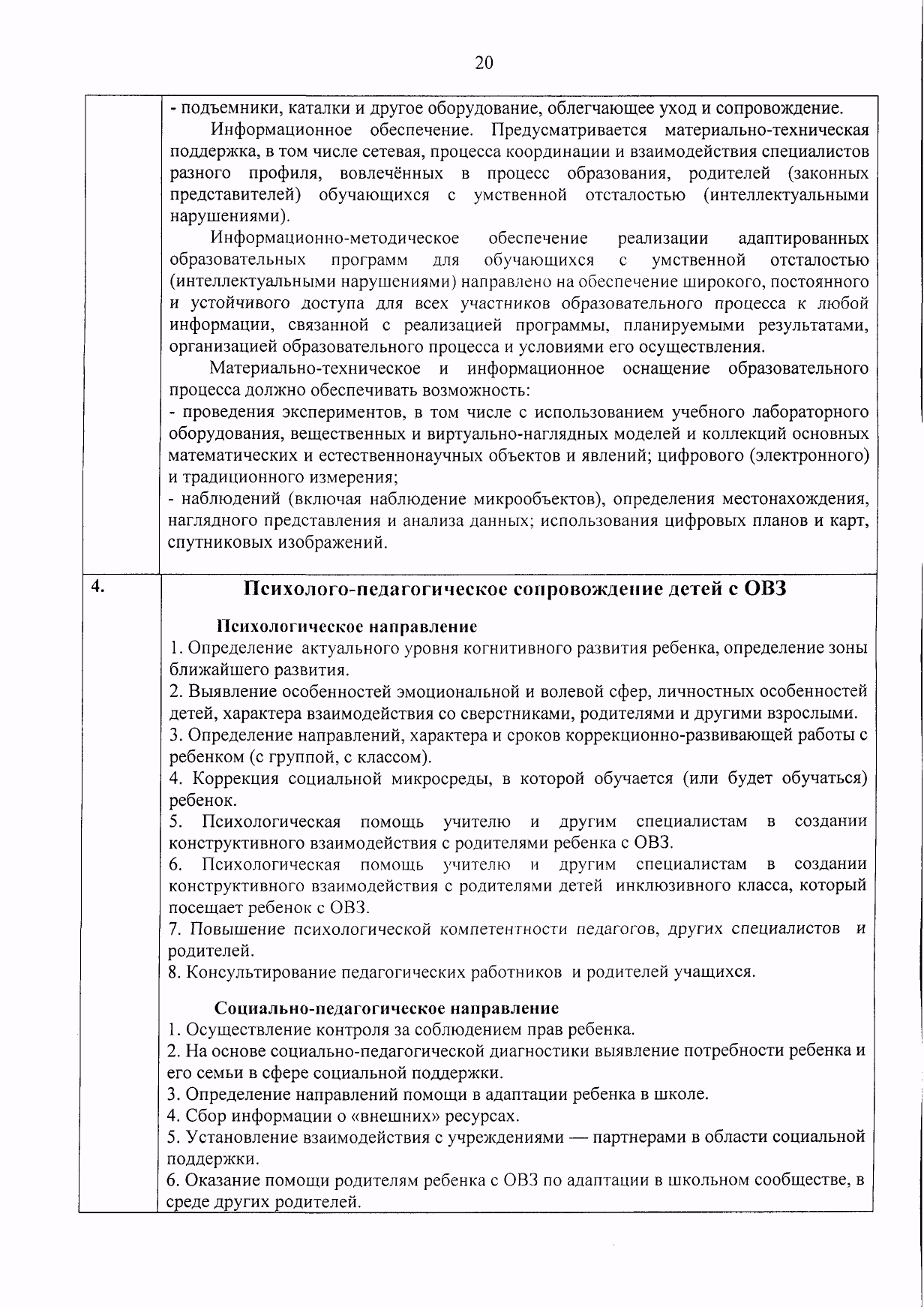 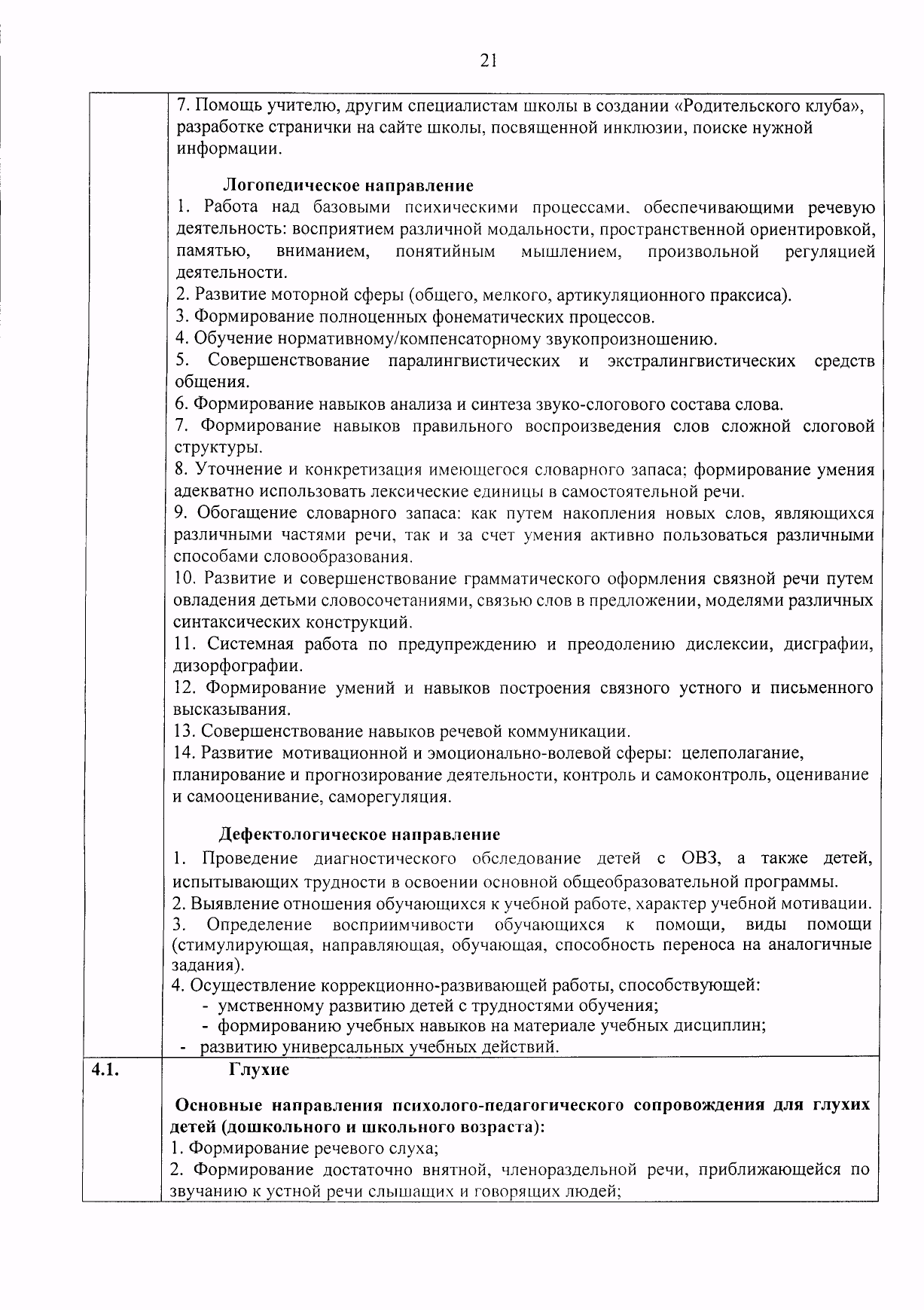 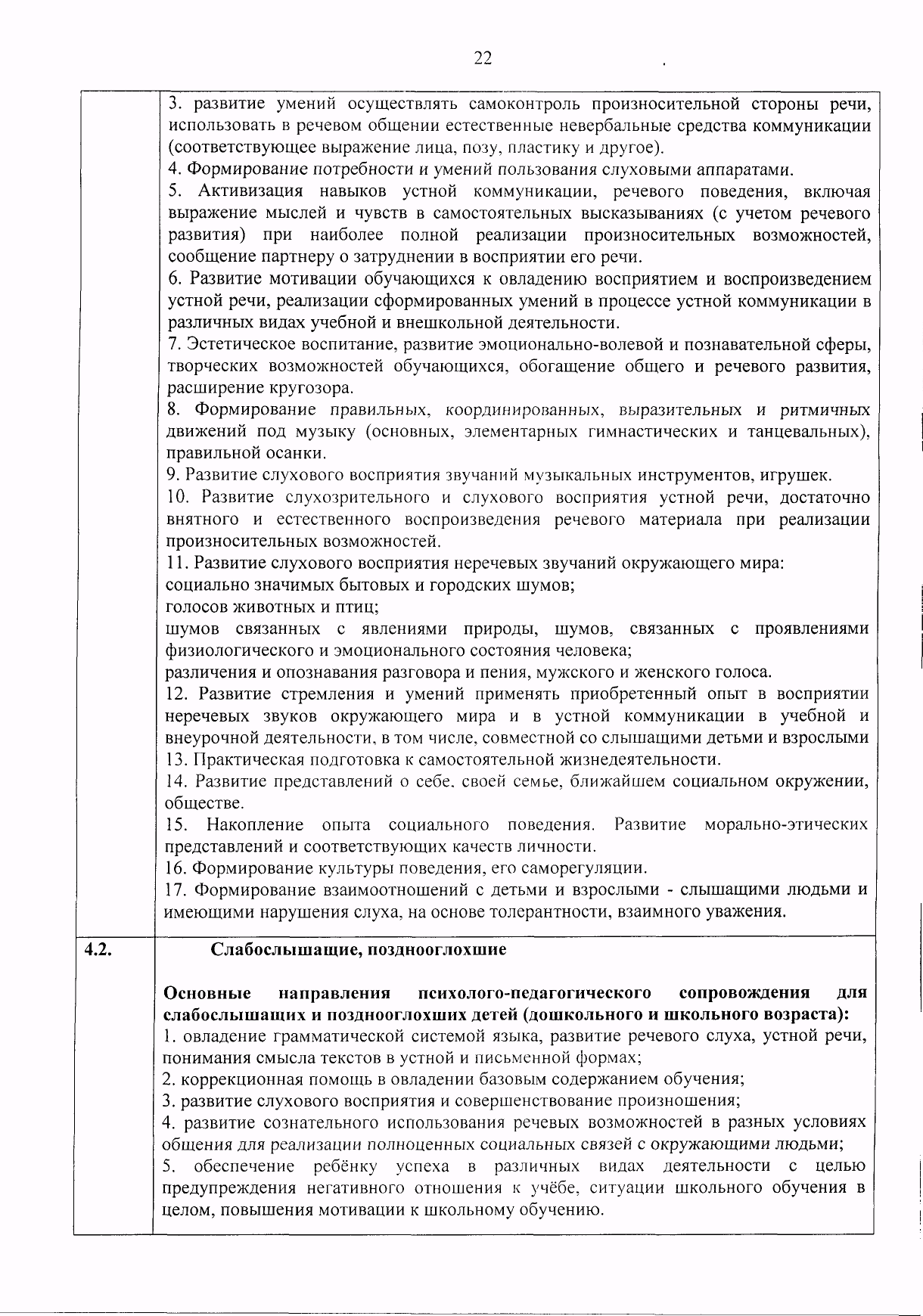 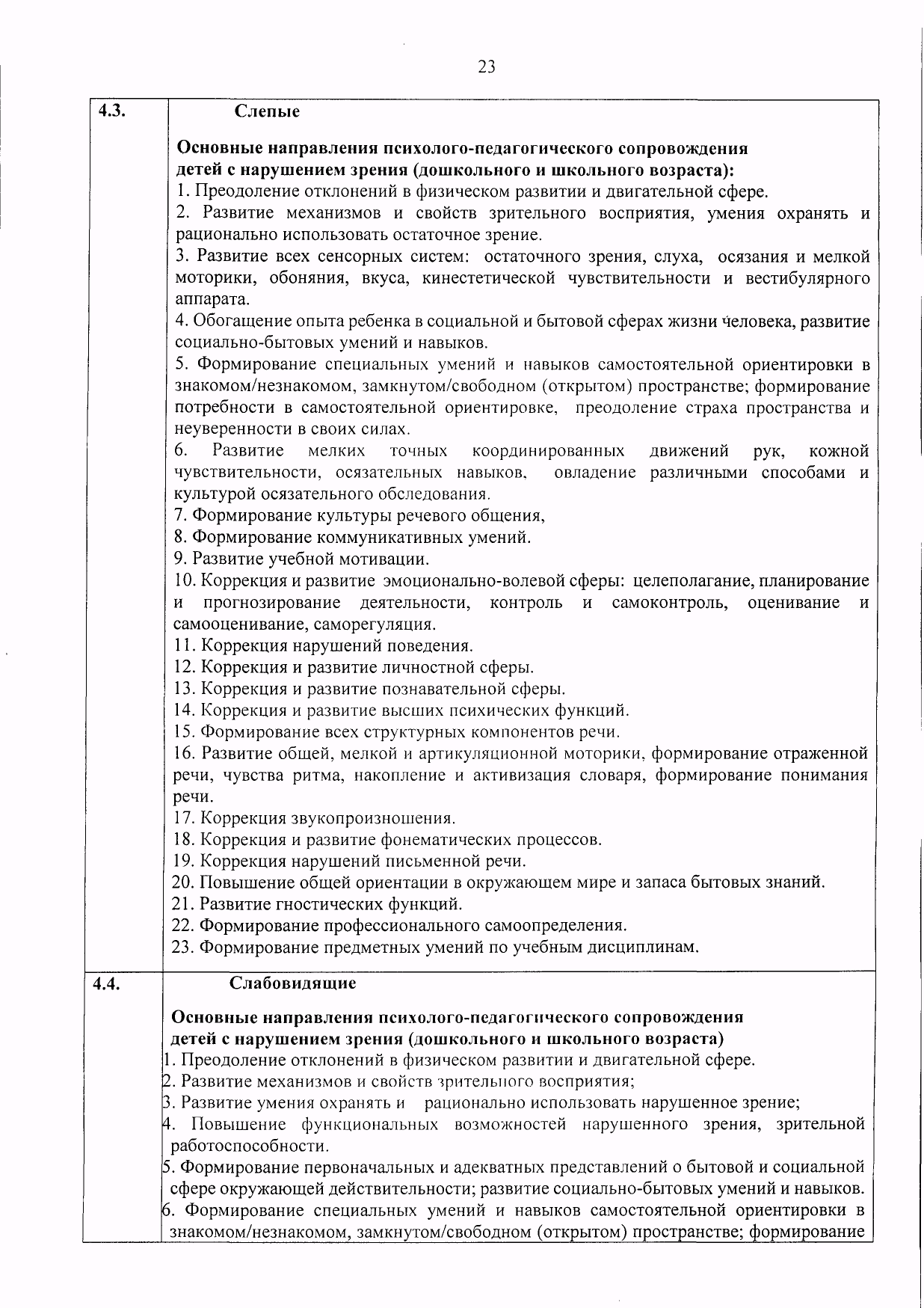 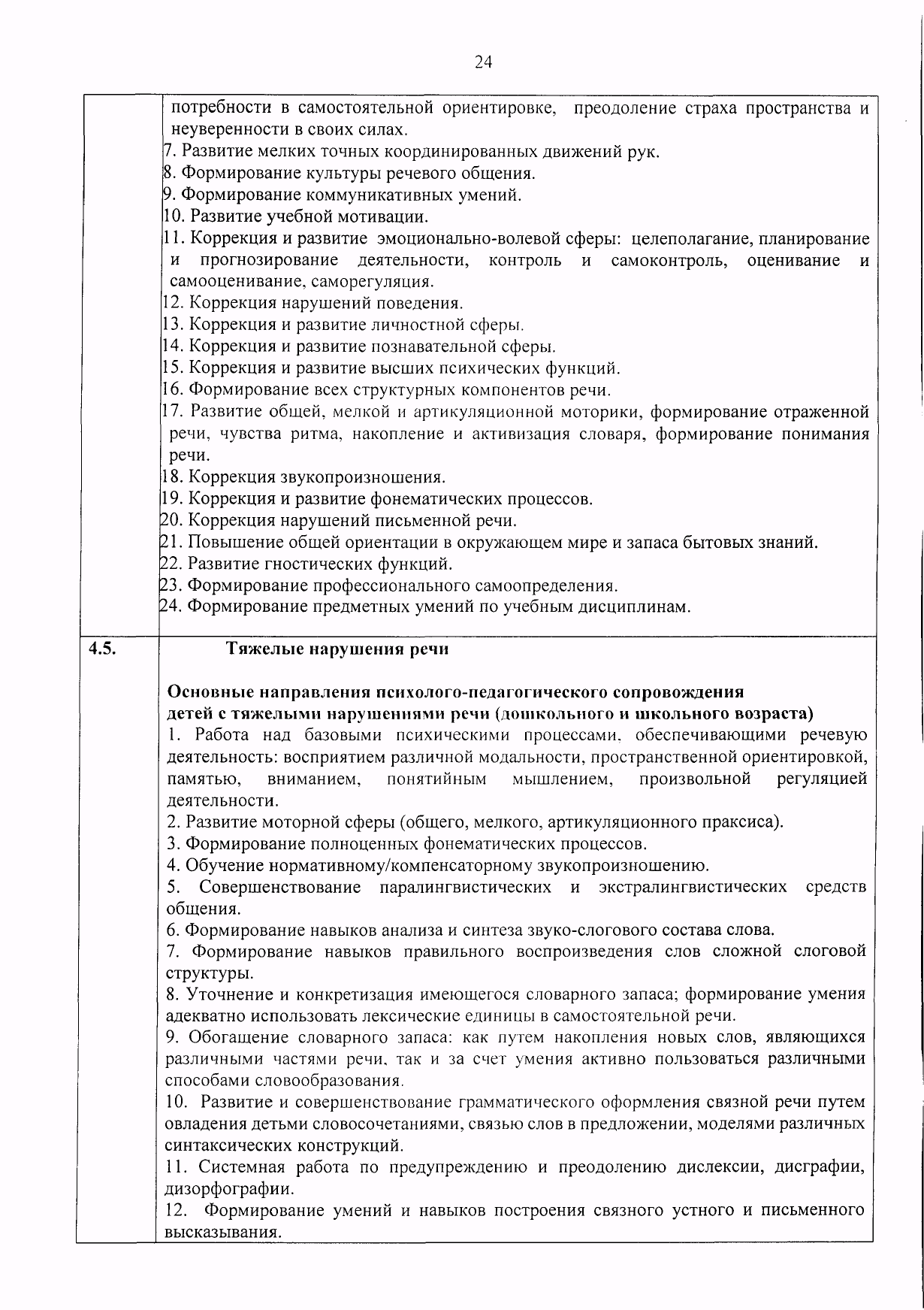 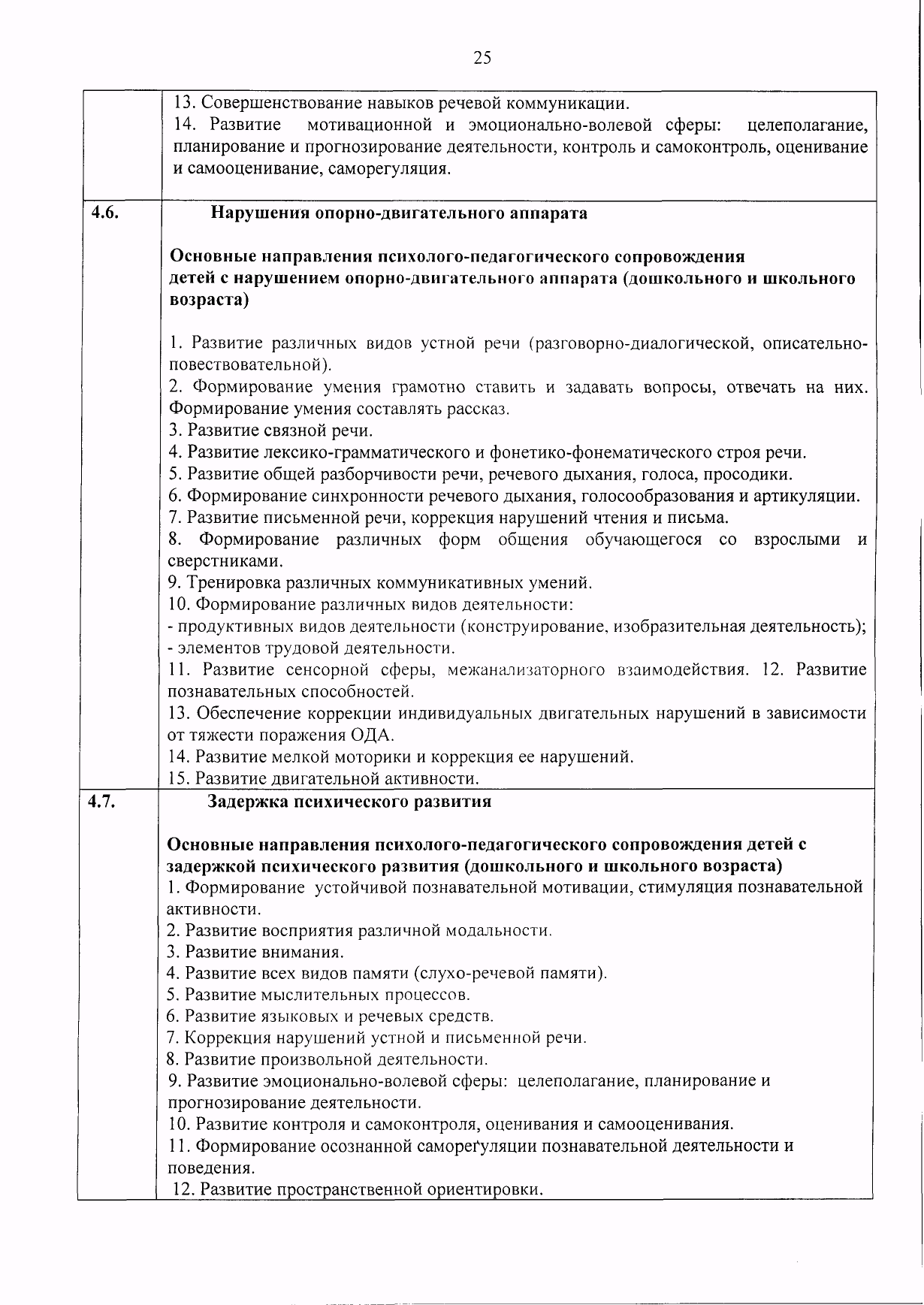 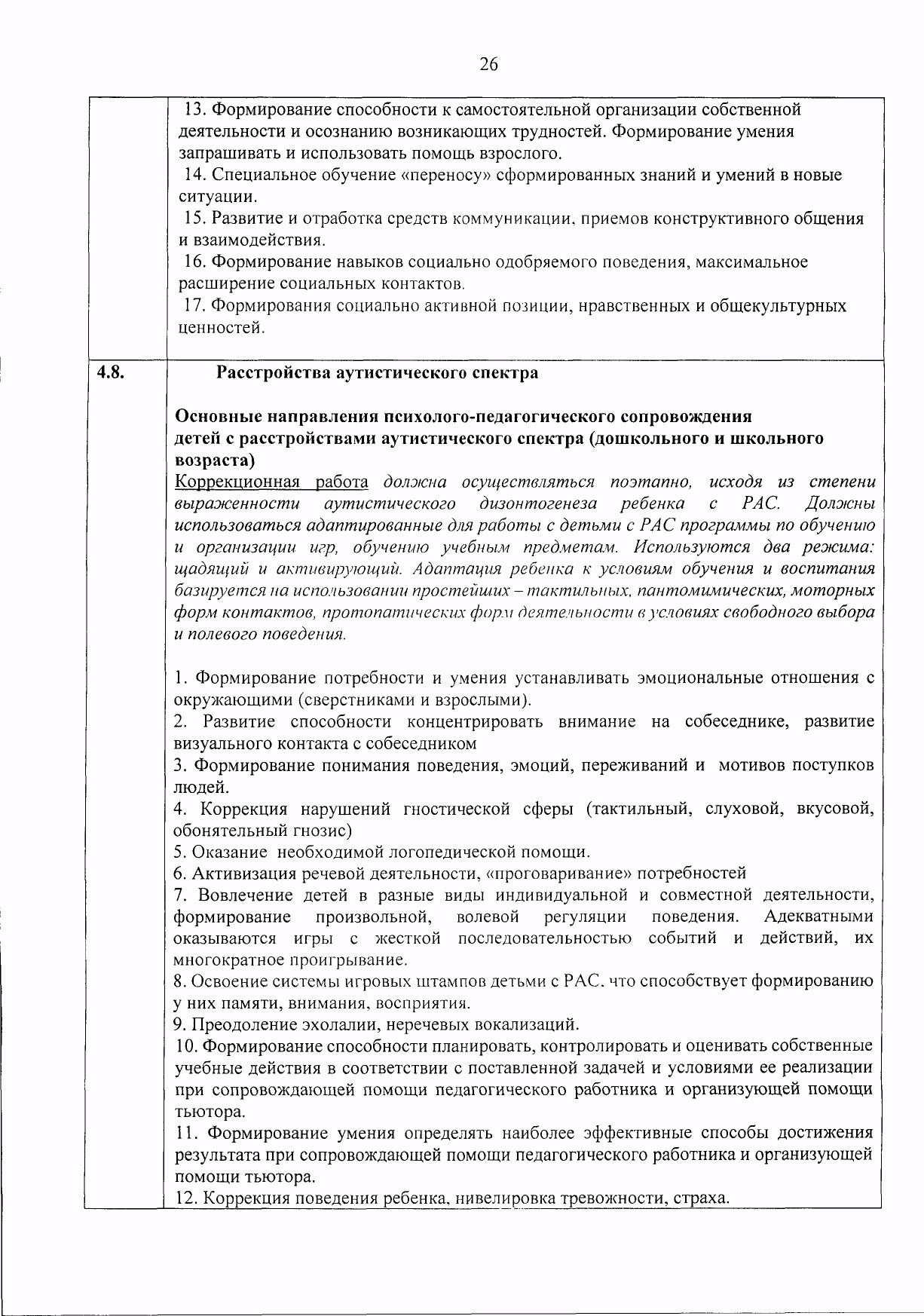 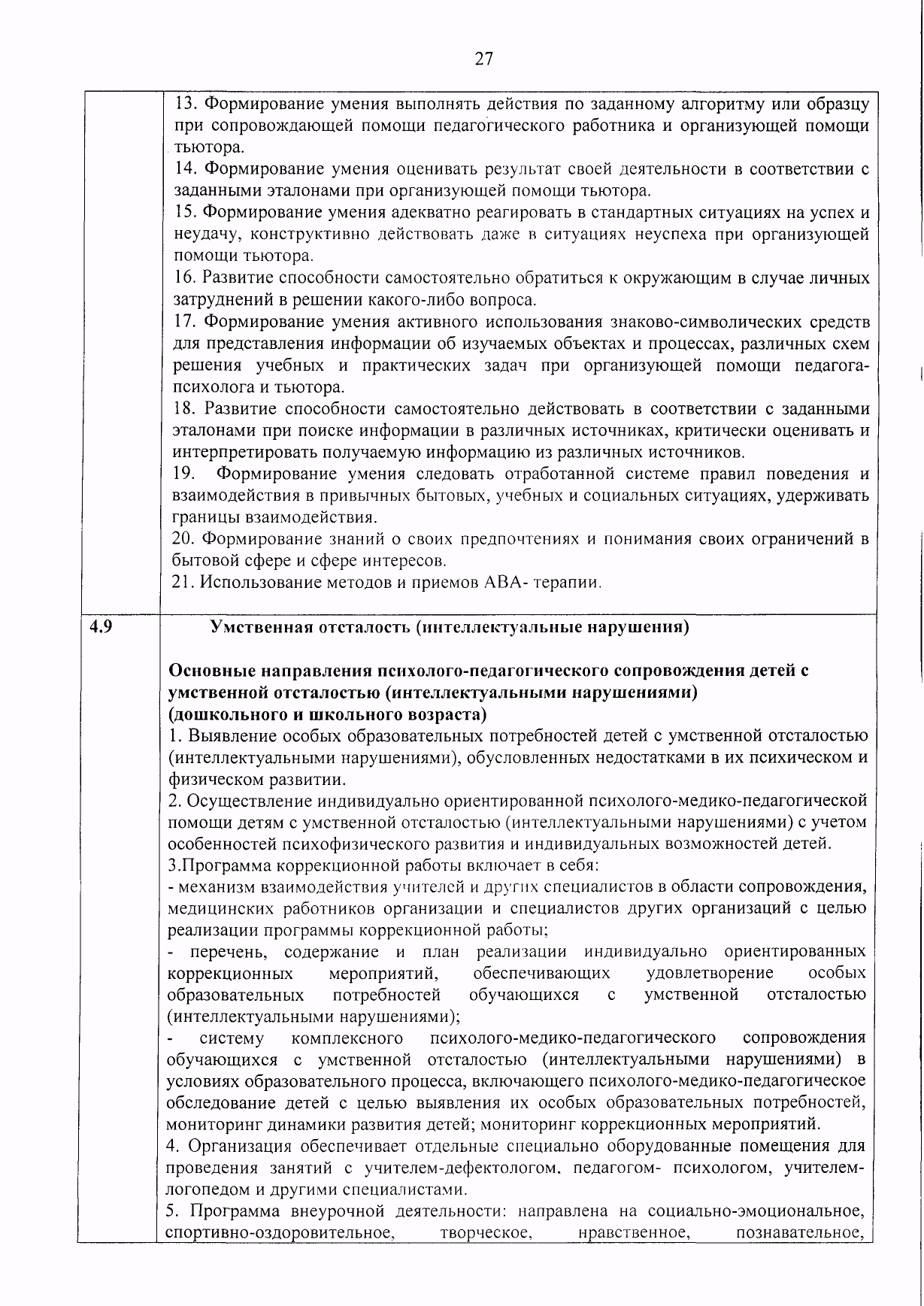 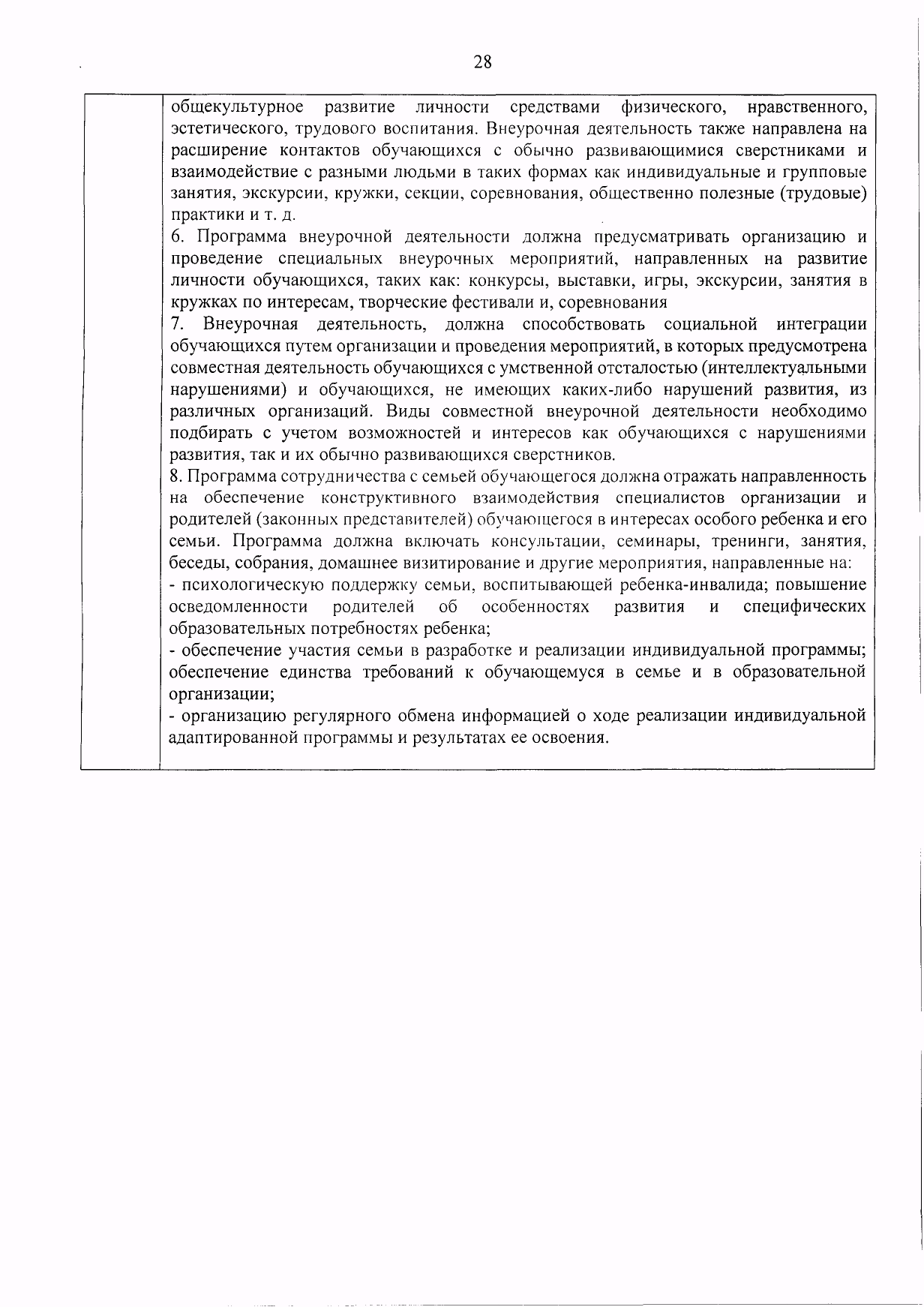 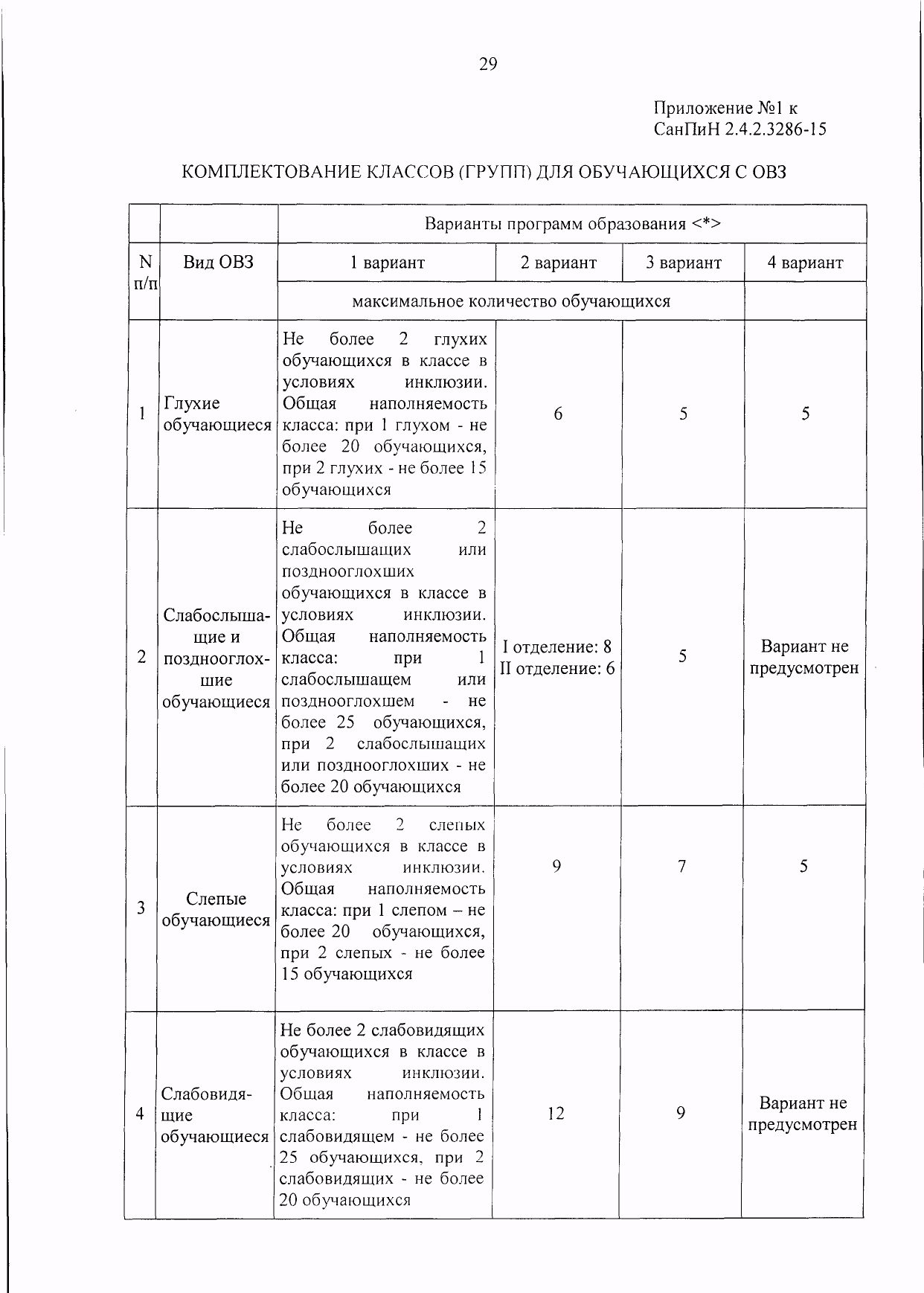 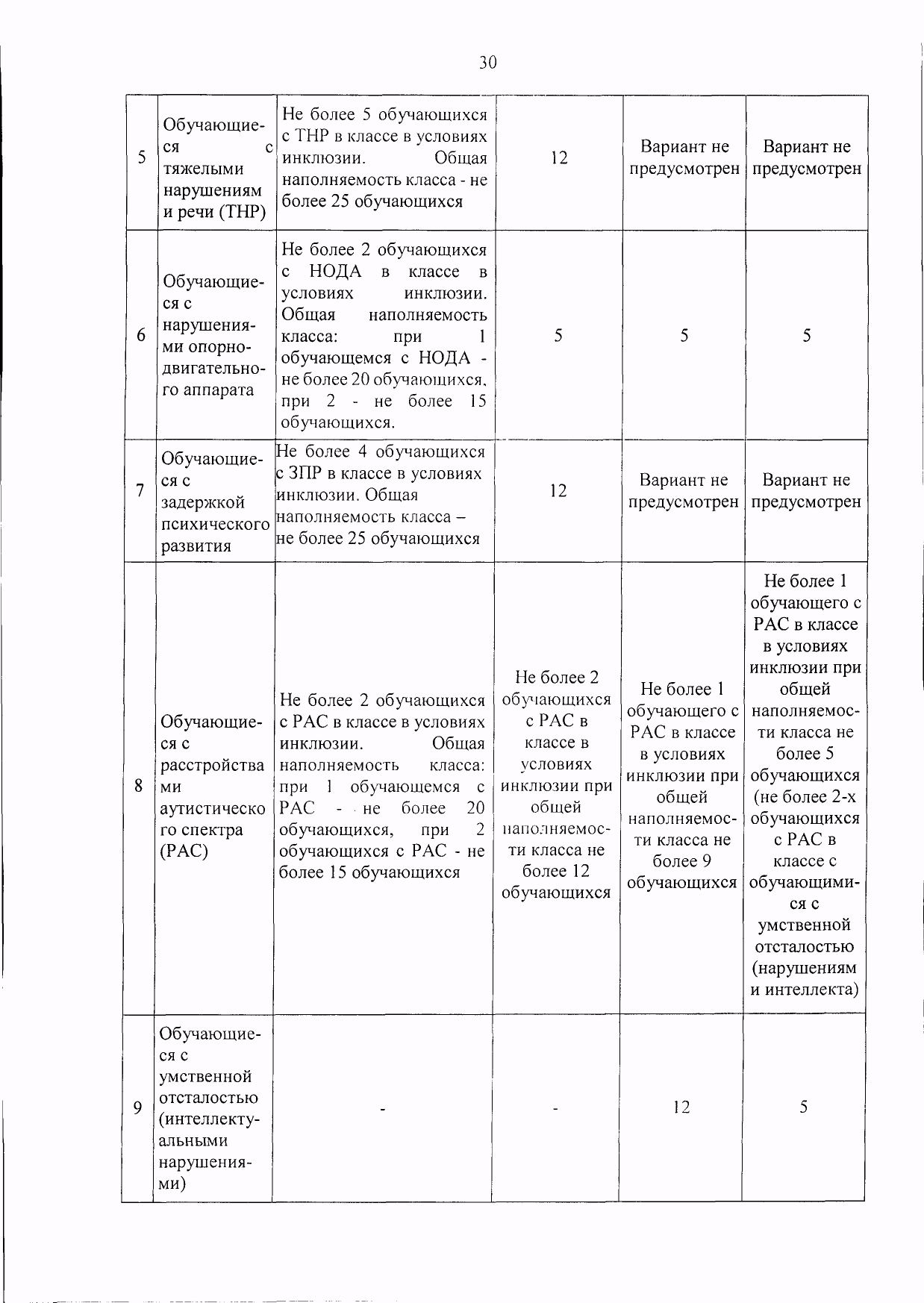 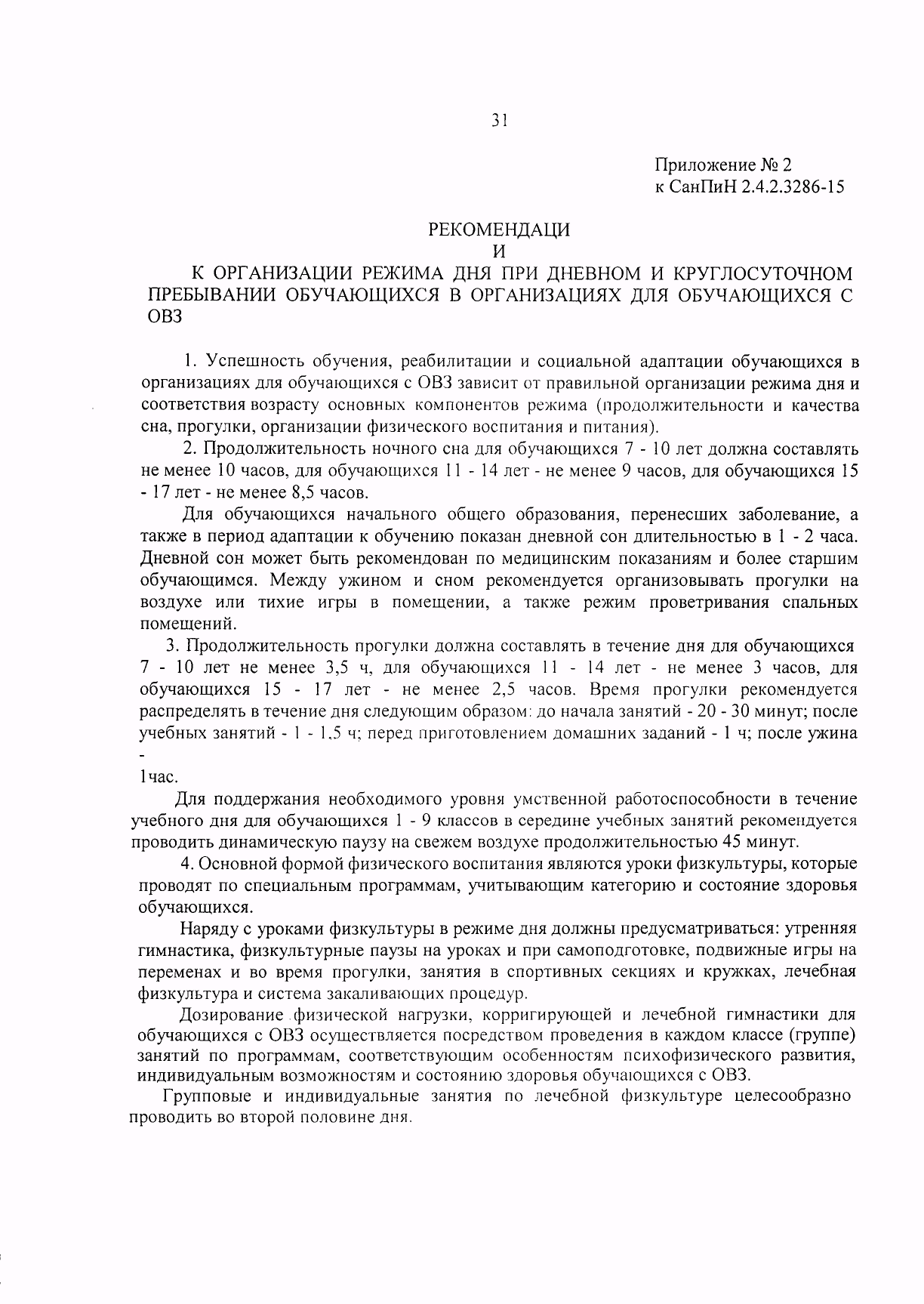 